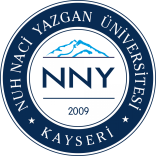 T.C.NUH NACİ YAZGAN ÜNİVERSİTESİSAĞLIK BİLİMLERİ ENSTİTÜSÜTEZ İNCELEME VE DEĞERLENDİRME FORMU ÖĞRENCİ BİLGİLERİÖĞRENCİ BİLGİLERİÖĞRENCİ BİLGİLERİTEZ BİLGİLERİ TEZ BİLGİLERİ TEZ BİLGİLERİ DEĞERLENDİRMEDEĞERLENDİRMEDEĞERLENDİRME JÜRİ ÜYESİ BİLGİLERİÖnemli Not: Bu form, Tez Savunma Sınavı’ndan sonra Sınav Tutanağı ile birlikte Sağlık Bilimleri Enstitüsü Müdürlüğüne gönderilir.  JÜRİ ÜYESİ BİLGİLERİÖnemli Not: Bu form, Tez Savunma Sınavı’ndan sonra Sınav Tutanağı ile birlikte Sağlık Bilimleri Enstitüsü Müdürlüğüne gönderilir.  JÜRİ ÜYESİ BİLGİLERİÖnemli Not: Bu form, Tez Savunma Sınavı’ndan sonra Sınav Tutanağı ile birlikte Sağlık Bilimleri Enstitüsü Müdürlüğüne gönderilir. 